Drehbare SternkarteBauanleitung (Lösung)Fertiggestellte Sternkarte: 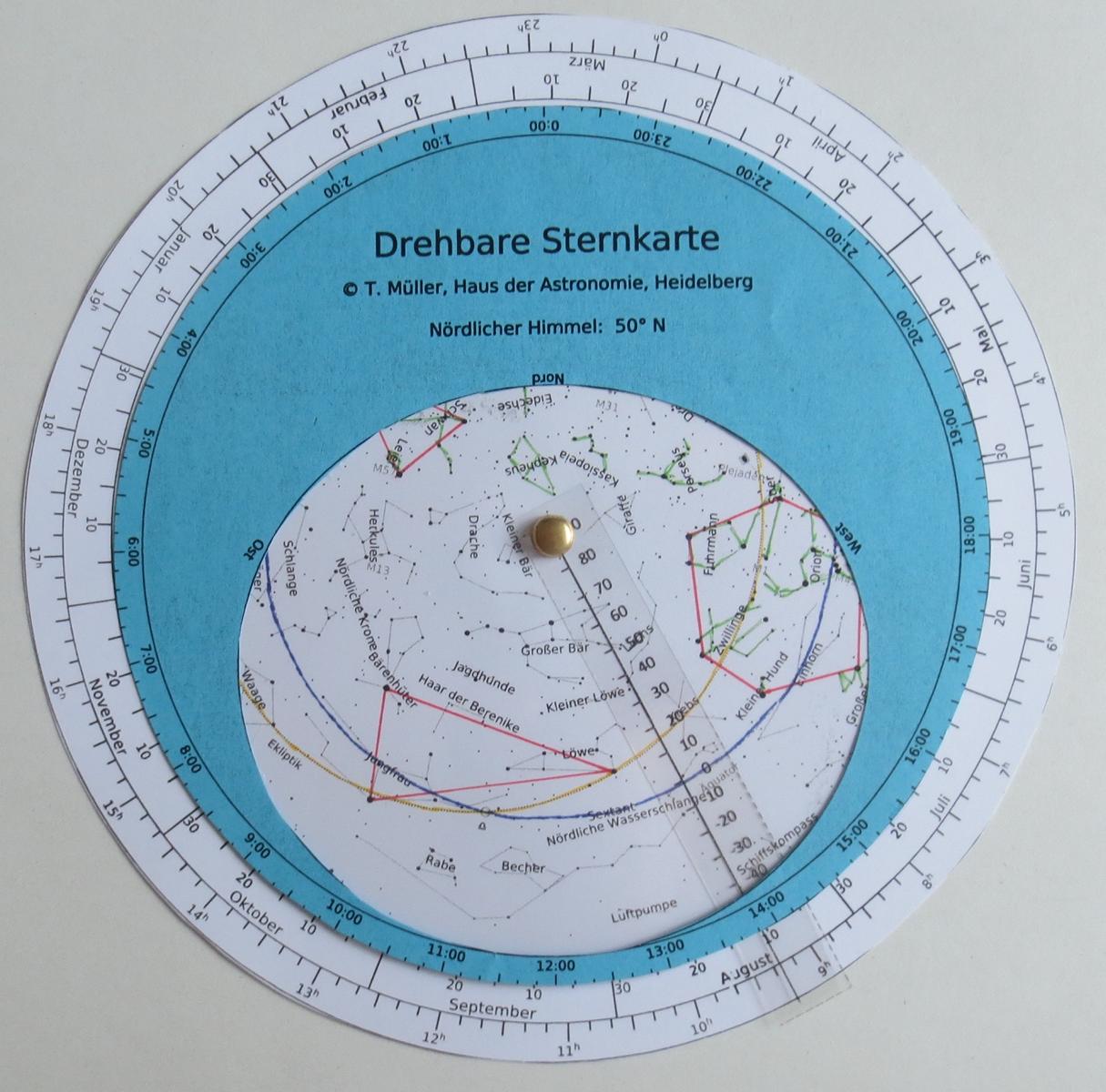 Bild: S. Hanssen